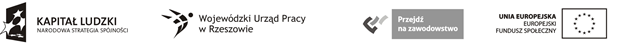 Adres strony internetowej, na której Zamawiający udostępnia Specyfikację Istotnych Warunków Zamówienia:www.tarnobrzeg.eobip.pl, www.zsrtbg.republika.plTarnobrzeg: Prowadzenie staży zawodowych i usługa cateringowa dla uczniów Zespołu Szkół Ponadgimnazjalnych nr 2 w Tarnobrzegu w ramach projektu systemowego pn. Podkarpacie stawia na zawodowców współfinansowanego przez Unię Europejską ze środków Europejskiego Funduszu Społecznego. Numer ewidencyjny projektu: WND-POKL.09.02.00-18-001/12 Priorytet IX. Rozwój wykształcenia i kompetencji w regionie w ramach Działania 9.2 Podniesienie atrakcyjności i jakości szkolnictwa zawodowego Programu Operacyjnego Kapitał Ludzki
Numer ogłoszenia: 137139 - 2014; data zamieszczenia: 26.06.2014
OGŁOSZENIE O ZAMÓWIENIU - usługiZamieszczanie ogłoszenia: obowiązkowe.Ogłoszenie dotyczy: zamówienia publicznego.SEKCJA I: ZAMAWIAJĄCYI. 1) NAZWA I ADRES: Zespół Szkół Ponadgimnazjalnych Nr 2 im. Bartosza Głowackiego w Tarnobrzegu , ul. Kopernika 18, 39-400 Tarnobrzeg, woj. podkarpackie, tel. 15 8225557, faks 15 8236917.I. 2) RODZAJ ZAMAWIAJĄCEGO: Inny: Zespół Szkół Ponadgimnazjalnych.SEKCJA II: PRZEDMIOT ZAMÓWIENIAII.1) OKREŚLENIE PRZEDMIOTU ZAMÓWIENIAII.1.1) Nazwa nadana zamówieniu przez zamawiającego: Prowadzenie staży zawodowych i usługa cateringowa dla uczniów Zespołu Szkół Ponadgimnazjalnych nr 2 w Tarnobrzegu w ramach projektu systemowego pn. Podkarpacie stawia na zawodowców współfinansowanego przez Unię Europejską ze środków Europejskiego Funduszu Społecznego. Numer ewidencyjny projektu: WND-POKL.09.02.00-18-001/12 Priorytet IX. Rozwój wykształcenia i kompetencji w regionie w ramach Działania 9.2 Podniesienie atrakcyjności i jakości szkolnictwa zawodowego Programu Operacyjnego Kapitał Ludzki.II.1.2) Rodzaj zamówienia: usługi.II.1.4) Określenie przedmiotu oraz wielkości lub zakresu zamówienia: 1.Przedmiotem zamówienia jest wykonanie zadania pn.: Prowadzenie staży zawodowych i usługa cateringowa dla uczniów Zespołu Szkół Ponadgimnazjalnych nr 2 w Tarnobrzegu w ramach projektu systemowego pn. Podkarpacie stawia na zawodowców współfinansowanego przez Unię Europejską ze środków Europejskiego Funduszu Społecznego. Numer ewidencyjny projektu: WND-POKL.09.02.00-18-001/12 Priorytet IX. Rozwój wykształcenia i kompetencji w regionie w ramach Działania 9.2 Podniesienie atrakcyjności i jakości szkolnictwa zawodowego Programu Operacyjnego Kapitał Ludzki- składającym się z 3 zadań. 2. Szczegółowy opis przedmiotu zamówienia: ZADANIE 1 Przeprowadzenie stażu zawodowego dla 1 uczennicy Technikum Żywienia i Usług Gastronomicznych. Podana cena powinna być ceną brutto za 4 tygodnie stażu i obejmować wszystkie koszty. ZADANIE 2 Przeprowadzenie stażu zawodowego dla 1 uczennicy Technikum Żywienia i Gospodarstwa Domowego. Podana cena powinna być ceną brutto za 4 tygodnie stażu i obejmować wszystkie koszty. ZADANIE 3 Usługa cateringowa dla 6 uczennic Zespołu Szkół Ponadgimnazjalnych nr 2 w Tarnobrzegu. Szczegółowy opis przedmiotu zamówienia dla zadań1-2: Staż powinien być prowadzony w zakładach pracy wyposażonych w odpowiedni sprzęt i urządzenia techniczne, umożliwiających nabycie kompetencji zawodowych niezbędnych na rynku pracy. Staż uczniowski wynosi 150 godzin i trwa w sposób nieprzerwany przez cztery tygodnie. Staż będzie realizowany według harmonogramu określonego przez pracodawcę. Szkoła zapewni ubezpieczenie uczniów od następstw nieszczęśliwych wypadków, pokryje koszty dojazdu oraz dokona zgłoszenia do ubezpieczenia społecznego uczniów kierowanych na staż. Opis wymagań stawianych Wykonawcy: Wykonawca oświadcza, że jest pracodawcą w rozumieniu obowiązujących przepisów prawa, posiada warunki lokalowe i socjalne umożliwiające przeprowadzenie stażu zgodnie z przepisami bhp i p.poż. oraz odpowiednie zaplecze techniczne. Wykonawca wyznaczy opiekuna uczestnika/uczestników stażu na terenie zakładu pracy o wykształceniu minimum średnim lub kierunkowym zawodowym lub z tytułem mistrza w zawodzie, któremu wypłaci świadczenie z tytułu w/w opieki. Pracodawca zobowiązany jest do pokrycia: 1.Kosztów socjalnych: szkolenia BHP, odzieży roboczej spełniającej wymagania bhp w skład której wejdą w przypadku uczniów Technikum Żywienia i Usług Gastronomicznych, Technikum Żywienia i Gospodarstwa Domowego - fartuch, zapaska, nakrycie głowy i obuwie profilaktyczne. Ubranie robocze po zakończeniu stażu staje się własnością stażysty. 1 ciepłego posiłku dziennie, a w przypadku realizacji stażu poza miejscem zamieszkania w odległości uniemożliwiającej codzienny dojazd - zakwaterowania i całodziennego wyżywienia (3 posiłki) 2.Kosztu wynagrodzenia opiekuna stażu z ramienia zakładu pracy Szczegółowy opis przedmiotu zamówienia dla zadania 3: Catering obiadowy Przedmiotem zamówienia jest usługa przygotowania i dostarczenia posiłków - catering obiadowy do miejsca wskazanego przez Zamawiającego w Tarnobrzegu i okolicy dla 6 uczennic odbywających staż, w terminie do 29 sierpnia 2014r., który będzie trwał nieprzerwanie przez 4 tygodnie-20dni (z wyłączeniem sobót i niedziel). Termin stażu zostanie indywidualnie ustalony z wybranym Wykonawcą. Posiłek powinien zawierać: a) danie główne - potrawa mięsna, dodatek skrobiowy, surówka b) deser do obiadu - ciasto, c) wodę mineralną, napoje d) plastikowy kubek. Koszty dostawy, obsługi kelnerskiej i utylizacji opakowań pokrywa Wykonawca. Wykonawca oświadcza, że posiada zaplecze techniczne i lokalowe, personel zdolny i uprawniony do realizacji usługi. UWAGA dotyczy zadań od 1-2: Zamawiający zastrzega, iż codzienny dojazd uczniów na staże nie może być dłuższy niż 50 km. Zamawiający informuje, iż wynagrodzenie opiekuna stażu z ramienia zakładu pracy nie może przekroczyć kwoty 150 zł brutto za ucznia ( wytyczne z budżetu projektu Podkarpacie stawia na zawodowców POKL).II.1.6) Wspólny Słownik Zamówień (CPV): 80.00.00.00-4, 55.32.20.00-3, 55.52.12.00-0.II.1.7) Czy dopuszcza się złożenie oferty częściowej: tak, liczba części: 3.II.1.8) Czy dopuszcza się złożenie oferty wariantowej: nie.II.2) CZAS TRWANIA ZAMÓWIENIA LUB TERMIN WYKONANIA: Zakończenie: 29.08.2014.SEKCJA III: INFORMACJE O CHARAKTERZE PRAWNYM, EKONOMICZNYM, FINANSOWYM I TECHNICZNYMIII.1) WADIUMInformacja na temat wadium: Zamawiający nie wymaga wniesienia wadiumIII.2) ZALICZKIIII.3) WARUNKI UDZIAŁU W POSTĘPOWANIU ORAZ OPIS SPOSOBU DOKONYWANIA OCENY SPEŁNIANIA TYCH WARUNKÓWIII. 3.1) Uprawnienia do wykonywania określonej działalności lub czynności, jeżeli przepisy prawa nakładają obowiązek ich posiadaniaOpis sposobu dokonywania oceny spełniania tego warunkuZamawiający nie precyzuje w tym zakresie żadnych wymagań, których spełnianie Wykonawca zobowiązany jest wykazać w sposób szczególny. Zamawiający uzna warunek za spełniony poprzez złożenie przez wykonawcę oświadczenia o spełnianiu warunków udziału w postępowaniu według wzoru - zał. nr 3 do SIWZ.III.3.2) Wiedza i doświadczenieOpis sposobu dokonywania oceny spełniania tego warunkuZamawiający nie precyzuje w tym zakresie żadnych wymagań, których spełnianie Wykonawca zobowiązany jest wykazać w sposób szczególny. Zamawiający uzna warunek za spełniony poprzez złożenie przez wykonawcę oświadczenia o spełnianiu warunków udziału w postępowaniu według wzoru - zał. nr 3 do SIWZ.III.3.3) Potencjał technicznyOpis sposobu dokonywania oceny spełniania tego warunkuZamawiający nie precyzuje w tym zakresie żadnych wymagań, których spełnianie Wykonawca zobowiązany jest wykazać w sposób szczególny. Zamawiający uzna warunek za spełniony poprzez złożenie przez wykonawcę oświadczenia o spełnianiu warunków udziału w postępowaniu według wzoru - zał. nr 3 do SIWZ.III.3.4) Osoby zdolne do wykonania zamówieniaOpis sposobu dokonywania oceny spełniania tego warunkuZamawiający nie precyzuje w tym zakresie żadnych wymagań, których spełnianie Wykonawca zobowiązany jest wykazać w sposób szczególny. Zamawiający uzna warunek za spełniony poprzez złożenie przez wykonawcę oświadczenia o spełnianiu warunków udziału w postępowaniu według wzoru - zał. nr 3 do SIWZ.III.3.5) Sytuacja ekonomiczna i finansowaOpis sposobu dokonywania oceny spełniania tego warunkuZamawiający nie precyzuje w tym zakresie żadnych wymagań, których spełnianie Wykonawca zobowiązany jest wykazać w sposób szczególny. Zamawiający uzna warunek za spełniony poprzez złożenie przez wykonawcę oświadczenia o spełnianiu warunków udziału w postępowaniu według wzoru - zał. nr 3 do SIWZ.III.4) INFORMACJA O OŚWIADCZENIACH LUB DOKUMENTACH, JAKIE MAJĄ DOSTARCZYĆ WYKONAWCY W CELU POTWIERDZENIA SPEŁNIANIA WARUNKÓW UDZIAŁU W POSTĘPOWANIU ORAZ NIEPODLEGANIA WYKLUCZENIU NA PODSTAWIE ART. 24 UST. 1 USTAWYIII.4.1) W zakresie wykazania spełniania przez wykonawcę warunków, o których mowa w art. 22 ust. 1 ustawy, oprócz oświadczenia o spełnianiu warunków udziału w postępowaniu należy przedłożyć:III.4.2) W zakresie potwierdzenia niepodlegania wykluczeniu na podstawie art. 24 ust. 1 ustawy, należy przedłożyć:oświadczenie o braku podstaw do wykluczenia;aktualny odpis z właściwego rejestru lub z centralnej ewidencji i informacji o działalności gospodarczej, jeżeli odrębne przepisy wymagają wpisu do rejestru lub ewidencji, w celu wykazania braku podstaw do wykluczenia w oparciu o art. 24 ust. 1 pkt 2 ustawy, wystawiony nie wcześniej niż 6 miesięcy przed upływem terminu składania wniosków o dopuszczenie do udziału w postępowaniu o udzielenie zamówienia albo składania ofert;aktualne zaświadczenie właściwego naczelnika urzędu skarbowego potwierdzające, że wykonawca nie zalega z opłacaniem podatków, lub zaświadczenie, że uzyskał przewidziane prawem zwolnienie, odroczenie lub rozłożenie na raty zaległych płatności lub wstrzymanie w całości wykonania decyzji właściwego organu - wystawione nie wcześniej niż 3 miesiące przed upływem terminu składania wniosków o dopuszczenie do udziału w postępowaniu o udzielenie zamówienia albo składania ofert;aktualne zaświadczenie właściwego oddziału Zakładu Ubezpieczeń Społecznych lub Kasy Rolniczego Ubezpieczenia Społecznego potwierdzające, że wykonawca nie zalega z opłacaniem składek na ubezpieczenia zdrowotne i społeczne, lub potwierdzenie, że uzyskał przewidziane prawem zwolnienie, odroczenie lub rozłożenie na raty zaległych płatności lub wstrzymanie w całości wykonania decyzji właściwego organu - wystawione nie wcześniej niż 3 miesiące przed upływem terminu składania wniosków o dopuszczenie do udziału w postępowaniu o udzielenie zamówienia albo składania ofert;III.4.3) Dokumenty podmiotów zagranicznychJeżeli wykonawca ma siedzibę lub miejsce zamieszkania poza terytorium Rzeczypospolitej Polskiej, przedkłada:III.4.3.1) dokument wystawiony w kraju, w którym ma siedzibę lub miejsce zamieszkania potwierdzający, że:nie otwarto jego likwidacji ani nie ogłoszono upadłości - wystawiony nie wcześniej niż 6 miesięcy przed upływem terminu składania wniosków o dopuszczenie do udziału w postępowaniu o udzielenie zamówienia albo składania ofert;nie zalega z uiszczaniem podatków, opłat, składek na ubezpieczenie społeczne i zdrowotne albo że uzyskał przewidziane prawem zwolnienie, odroczenie lub rozłożenie na raty zaległych płatności lub wstrzymanie w całości wykonania decyzji właściwego organu - wystawiony nie wcześniej niż 3 miesiące przed upływem terminu składania wniosków o dopuszczenie do udziału w postępowaniu o udzielenie zamówienia albo składania ofert;III.4.4) Dokumenty dotyczące przynależności do tej samej grupy kapitałowejlista podmiotów należących do tej samej grupy kapitałowej w rozumieniu ustawy z dnia 16 lutego 2007 r. o ochronie konkurencji i konsumentów albo informacji o tym, że nie należy do grupy kapitałowej;SEKCJA IV: PROCEDURAIV.1) TRYB UDZIELENIA ZAMÓWIENIAIV.1.1) Tryb udzielenia zamówienia: przetarg nieograniczony.IV.2) KRYTERIA OCENY OFERTIV.2.1) Kryteria oceny ofert: najniższa cena.IV.3) ZMIANA UMOWYprzewiduje się istotne zmiany postanowień zawartej umowy w stosunku do treści oferty, na podstawie której dokonano wyboru wykonawcy: Dopuszczalne zmiany postanowień umowy oraz określenie warunków zmianZamawiający przewiduje możliwość zmiany postanowień zawartej umowy w stosunku do treści oferty, na podstawie której dokonano wyboru Wykonawcy w następujących przypadkach: zmiana podyktowana zmianą przepisów prawaIV.4) INFORMACJE ADMINISTRACYJNEIV.4.1) Adres strony internetowej, na której jest dostępna specyfikacja istotnych warunków zamówienia: www.tarnobrzeg.eobip.pl, www.zsrtbg.republika.pl
Specyfikację istotnych warunków zamówienia można uzyskać pod adresem: Urząd Miasta Tarnobrzega, ul. Kościuszki 32, 39-400 Tarnobrzeg.IV.4.4) Termin składania wniosków o dopuszczenie do udziału w postępowaniu lub ofert: 04.07.2014 godzina 10:00, miejsce: Kancelaria Ogólna Urzędu Miasta Tarnobrzega ul. Mickiewicza 7 39-400 Tarnobrzeg.IV.4.5) Termin związania ofertą: okres w dniach: 30 (od ostatecznego terminu składania ofert).IV.4.16) Informacje dodatkowe, w tym dotyczące finansowania projektu/programu ze środków Unii Europejskiej: W ramach projektu współfinansowanego przez Unię Europejską ze środków Europejskiego Funduszu Społecznego. Numer ewidencyjny projektu: WND-POKL.09.02.00-18-001/12 Priorytet IX. Rozwój wykształcenia i kompetencji w regionie w ramach Działania 9.2 Podniesienie atrakcyjności i jakości szkolnictwa zawodowego Programu Operacyjnego Kapitał Ludzki.IV.4.17) Czy przewiduje się unieważnienie postępowania o udzielenie zamówienia, w przypadku nieprzyznania środków pochodzących z budżetu Unii Europejskiej oraz niepodlegających zwrotowi środków z pomocy udzielonej przez państwa członkowskie Europejskiego Porozumienia o Wolnym Handlu (EFTA), które miały być przeznaczone na sfinansowanie całości lub części zamówienia: nie